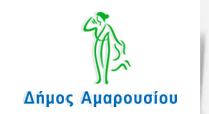 ΠΡΟΓΡΑΜΜΑ ΕΚΔΗΛΩΣΗΣ23 Ιουνίου 2016  ημέρα ΠέμπτηΠροεδρείο: Οι Διευθυντές των Σχολικών μονάδων:Θόδωρος Καρλαύτης 1ο ΕΠΑΛ ΑμαρουσίουΣτέφανος Κεσκινίδης  2ο ΕΠΑΛ ΑμαρουσίουΒαγγέλης Αρώνης 3ο ΕΠΑΛ ΑμαρουσίουΔήμητρα Σωτηροπούλου ΕΠΑΛ Αναβρύτων Νατάσα Μακελλαράκη  ΕΚ Αμαρουσίου19.30- 20.00 μμ.Προσέλευση, Έναρξη20.00- 20.30 μμ.ΧαιρετισμοίΓεώργιος Πατούλης Δήμαρχος Αμαρουσίου/ Πρόεδρος ΔΕΠ ΑμαρουσίουΔημήτρης Καρλαύτης Εκπαιδευτικός Εκπρόσωπος Ένωσης Γονέων ΑμαρουσίουΘέμης Κοτσιφάκης Εκπρόσωπος Υπουργού Παιδείας, Έρευνας και Θρησκευμάτων20.30 – 20.50 μμ.Εισήγηση των 5 Σχολικών Μονάδων Επαγγελματικής Εκπαίδευσης Αμαρουσίου με θέμα «Ενημέρωση για το θεσμό του νέου  ΕΠΑΛ, Τομείς – Ειδικότητες- Μαθητεία – Επαγγελματικά Δικαιώματα και  συνέχιση σπουδών σε   ΑΤΕΙ –ΑΣΠΑΙΤΕ- ΑΣΤΕ- ΑΕΙ»Γραμματική Τσαγκάνου Υποδιευθύντρια 2ου ΕΠΑΛ Αμαρουσίου20.50 – 21.15 μμ.Σύντομες παρεμβάσεις των Διευθυντών των Σχολικών μονάδων21.15- 21.45 μμ.Ερωτήσεις και τοποθετήσεις συμμετεχόντων και Απαντήσεις 